english homework viiiTeacher Julia1. You are going to watch a TED Talks video about “the hidden power of smiling”. Before you watch, answer the following questions on a separate answer sheet:- What makes you smile?- When would you have a real smile? When might you fake a smile? 2. Watch the video at https://www.youtube.com/watch?v=U9cGdRNMdQQ and do the tasks below. I. Match the people/groups of people with what Ron said about them or did in his talk. 1. Barack Obama 				a. They smile even before they are born. 2. Baseball Players				b. He wrote that when people smile, they feel better. 3. Developing babies 				c. The ones who smiled in their photos lived longer. 4. The Fore Tribe 				d. Ron showed his high school photo to the audience. 5. Charles Darwin 	e. They smile for the same reasons as people outside of their small, closed off community.II. Choose the best words to complete the sentences. They learned that people who smiled often _____ go on to live longer. 
a. could 		b. were able to 	c. would The babies in the 2010 study _____ show that they recognized real smiles.
a. were able to 	b. would 		c. could 3. I read that smiling _____ generate the same feeling as eating 2,000 bars of chocolate! 
a. was able to 		b. could		c. would 4. The researchers predicted how successful the students _____ be by measuring their smiles. 
a. could 		b. would 		c. were able toIII. Complete the sentences with the correct words.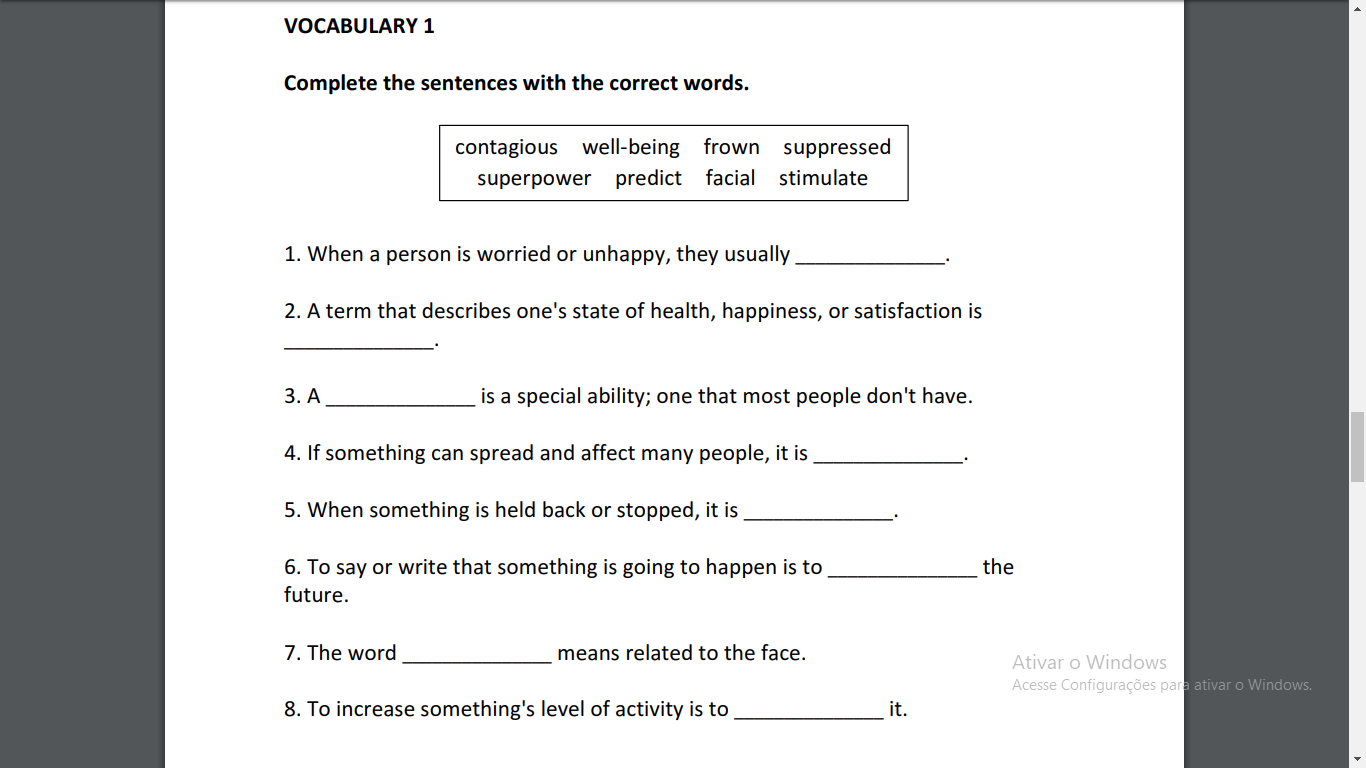 IV. Write about one of the contagious behaviors from the previous activity. Use the questions to structure your writing. Write at least 8 lines.Which contagious behavior did you choose? Why did you choose this behavior? When somebody else does this behavior, do you also do it? Why is this behavior contagious? Is there any scientific proof?